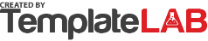 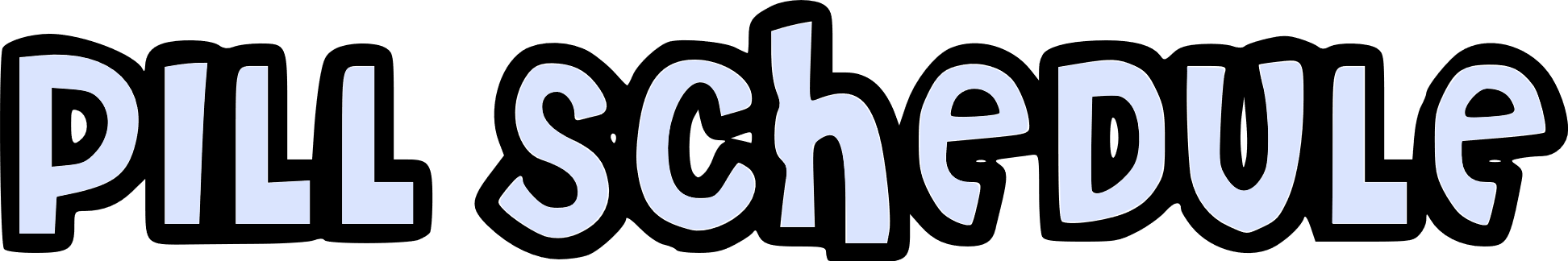 PATIENT:SANDRA WOODSTOCKSANDRA WOODSTOCKSANDRA WOODSTOCKSANDRA WOODSTOCKSANDRA WOODSTOCKSANDRA WOODSTOCKWEEK:WEEK:WEEK:Nov 13 - Nov 19Nov 13 - Nov 19Nov 13 - Nov 19Nov 13 - Nov 19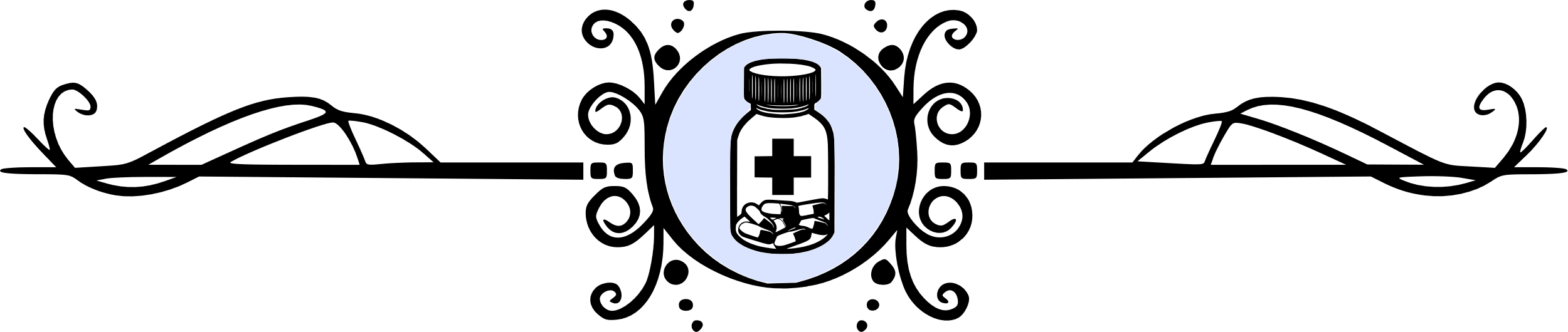 MEDICATION:MEDICATION:Formozolam 100mgFormozolam 100mgFormozolam 100mgDOSAGE:DOSAGE:DOSAGE:DOSAGE:DOSAGE:2 Pills (after all 3 meals)2 Pills (after all 3 meals)2 Pills (after all 3 meals)2 Pills (after all 3 meals)2 Pills (after all 3 meals)2 Pills (after all 3 meals)2 Pills (after all 3 meals)TIMETIMETIMEMONTUETUEWEDWEDTHUTHUTHUFRIFRISATSUN07-08hBEFORE BREAKFASTBEFORE BREAKFAST07-08hAFTER BREAKFASTAFTER BREAKFAST13-14hBEFORE LUNCHBEFORE LUNCH13-14hAFTER LUNCHAFTER LUNCH19-20hBEFORE DINNERBEFORE DINNER19-20hAFTER DINNERAFTER DINNERMEDICATION:MEDICATION:DOSAGE:DOSAGE:DOSAGE:DOSAGE:DOSAGE:TIMETIMETIMEMONTUETUEWEDWEDTHUTHUTHUFRIFRISATSUN07-08hBEFORE BREAKFASTBEFORE BREAKFAST07-08hAFTER BREAKFASTAFTER BREAKFAST13-14hBEFORE LUNCHBEFORE LUNCH13-14hAFTER LUNCHAFTER LUNCH19-20hBEFORE DINNERBEFORE DINNER19-20hAFTER DINNERAFTER DINNERMEDICATION:MEDICATION:DOSAGE:DOSAGE:DOSAGE:DOSAGE:DOSAGE:TIMETIMETIMEMONTUETUEWEDWEDTHUTHUTHUFRIFRISATSUN07-08hBEFORE BREAKFASTBEFORE BREAKFAST07-08hAFTER BREAKFASTAFTER BREAKFAST13-14hBEFORE LUNCHBEFORE LUNCH13-14hAFTER LUNCHAFTER LUNCH19-20hBEFORE DINNERBEFORE DINNER19-20hAFTER DINNERAFTER DINNER © TemplateLab.com © TemplateLab.com © TemplateLab.com © TemplateLab.com